Додаток 3до тендерної документаціїІнформація про необхідні технічні, якісні та кількісні характеристикипредмету закупівліПредмет закупівлі: Придбання палаток ПВХ каркасних (10 шт.) Код ДК 021:2015: 39520000-3 Готові текстильні вироби1.	Розмір зовнішній(Ш х Д х В (по центру), мм		        			5400 х 10000 х 2700, або більший2.	Висота внутрішньої стіни, мм	                       2100з.	Максимальна висота стелі, мм	                       27004.	Габаритна площа, м.кв		                     	54, або більше5.	Кількість вікон		                     		106.	Розмір вікон (Ш х В), мм	                  		800 х 6007.	Кількість входів 1200, мм		                 	18.	Розмір входу (Ш х В), мм	               	  	1200 х 1000 х 21009.	Кількість тамбурів 		                  		111.	Колір тканини зовнішнього тенту			олива, світло-зелений, сірий12.	Колір внутрішнього тенту  				білий або світло-сірий13.	Робочі температури	      				 від - 40 ОС до + 70 °С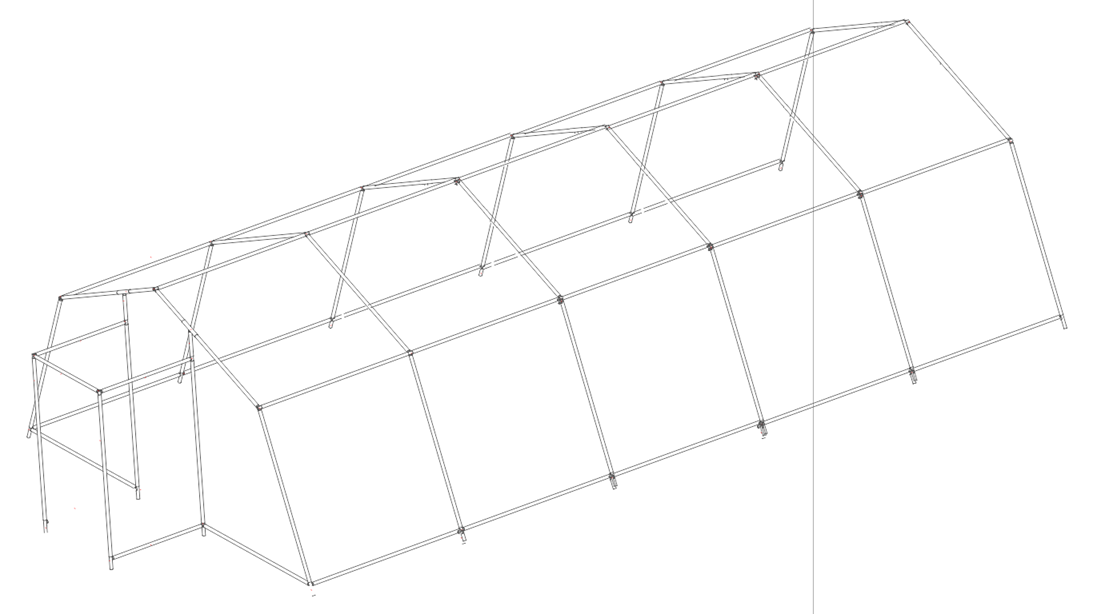 Намет має вікна, тамбури з дверима. Зовнішній тент фіксується до металічного каркаса за допомогою фурнітури. Намет передбачає можливість використання його як з внутрішнім тентом, так i без нього, з тамбуром або без нього.Намет з двоскатним дахом, із похилими   стінами (нахил від вертикальної стіни не більше 25°), підлогою прямокутної форми Дах та стіни виготовлені з ПВХ тканини щільністю 650 гр/м2. Вікна з прозорого м’якого ПВХ щільністю 600 гр/м2, з можливістю відкриття на блискавках з москітною сіткою та зовнішнім клапаномТекстиль  -  полієстер високої міцності, покрито високоякісним ПВХ з обох боків, а також захисним шаром лаку.Металевий каркас пофарбовано методом порошкового фарбування. Експлуатація за діапазону коливання температур від -40 до +70 градусів Цельсія.Вітрове навантаження, яке витримує   намет, — до 25 м/с, снігове навантаження — не менше 50 кг/м2.Термін служби тенту з ПВХ тканини не менше 7 років за активної експлуатації.	У складі тендерної пропозиції учасник надає декларацію (сертифікат) якості від виробника, оригінал.В місцях де технічне завдання містить посилання на конкретну торговельну марку чи фірму, патент, конструкцію або тип предмета закупівлі, джерело його походження або виробника, вважати вираз "або еквівалент".                                                